      Jídelní  lístek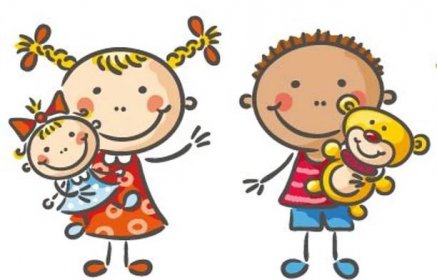                                                                              5. –  9. 9. 2022                         Kolektiv kuchyně Vám přeje dobrou chuť. Ovoce a zelenina dle aktuální nabídky trhu !!!Jídlo je určeno k okamžité spotřebě.Změna jídel a alergenů vyhrazena.Jídlo obsahuje alergeny, které jsou značeny čísly v závorce – např. (1, 3,7) Stopové prvky neznačíme.PONDĚLÍSvačina:Houska s máslem, kapie, čaj (1a, 7)PONDĚLÍPONDĚLÍPolévka:Kuřecí s těstovinou (1a, 9)PONDĚLÍOběd:Domažlické ragú, houskový knedlík (1a, 3, 7, 12)PONDĚLÍčajPONDĚLÍSvačina:Chléb s pohankovou pomazánkou, jablko, mléko (1a, b, 7)ÚTERÝSvačina:Chléb sluníčko, pažitková pomazánka, bluma, kakao (1a, b, 7, 11)ÚTERÝÚTERÝPolévka:Fazolová (1a)ÚTERÝOběd:Pečená treska, brambor, restovaná zelenina (4,7)ÚTERÝvoda s citrusyÚTERÝSvačina:Bagetový chléb, čočková pomazánka, ředkvička, čaj (1a, b, 7)STŘEDASvačina:Ovesná kaše se skořicí, jablko, čaj s citronem (1d, 7)STŘEDASTŘEDAPolévka:Gulášová (1a)STŘEDAOběd:Vařené vejce, koprová omáčka, brambor (1a, 3, 7)STŘEDAčajSTŘEDASvačina:Knuspi plátek s lučinou, mix zeleniny, bílá káva (7)ČTVRTEKSvačina:Chléb podmáslový, tuňáková pomazánka, kedluben, mléko(1a, b, 4, 7)ČTVRTEKČTVRTEKPolévka:Kmínová s vejcem zahuštěná hraškou (3, 9)ČTVRTEKOběd:Holandský řízek, bramborová kaše, paprika ozdoba (1a, 3, 7)ČTVRTEKčajČTVRTEKSvačina:Strouhaná mrkev s jablky, piškoty, čaj(1a)PÁTEKSvačina:Chléb, budapešťský krém, rajče cherry, čaj (1a, b, 7)PÁTEKPÁTEKPolévka:Krupicová s vejcem (1a, 3, 9)PÁTEKOběd:Kuřecí perkelt, těstoviny (1a, 7)PÁTEKčajPÁTEKSvačina:František s mákem, ovoce, ochucené mléko (1a, 3, 7)